                    Registration Form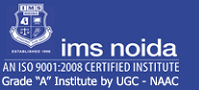 IMS –Noida’s 6th Virtual International Conference "Global Impact of Artificial Intelligence on Human Resources in 2030: Issues & Challenges"23-24 April, 2021NameDr./Ms./Mr./Prof./……………………………………………….Participating asStudentAcademician &  Research ScholarOther Professional DesignationCollege/Institution/Organization:Communication address:Phone (Mobile/Landline):Email ID:Participating as:Delegate:               Paper Presenter: Title of the Paper Amount of fee paid:Method of payment (Demand Draft/Online Transfer) :For online paymenthttp://imsnoida.com/online-payment/ Draft Number: (Draft  should be drawn in favour of “ Institute  of Management Studies Noida , payable at Noida/Delhi(Draft  should be drawn in favour of “ Institute  of Management Studies Noida , payable at Noida/DelhiParticipant’s signatureParticipant’s signatureIf registering via post, the completed registration form must accompany the payment  and be sent to Institute of Management Studies, A-8 B, IMS Campus, Institutional Area, Sector 62,  Noida (UP) Pin-201301If registering via post, the completed registration form must accompany the payment  and be sent to Institute of Management Studies, A-8 B, IMS Campus, Institutional Area, Sector 62,  Noida (UP) Pin-201301